МДК.04.01 Искусство прическиУрок № 81Дата проведения: 25.03.2020        Курс: 1       Группа: 19Тема занятия: Моделирование  причесок с применением постижа.Цель: - освоение ПК 4.2. Выполнять прически с моделирующими элементами;- формирование у обучающихся знаний  особенностей и технологии выполнения  причесок с применением постижа; - развитие творческих способностей, умения образно мыслить, сопоставлять. Методическое обеспечение: С.И.Королева. Моделирование причесок различного назначения с учетом актуальных тенденций моды, учебник, Москва, 2018. Сайт: Издательский центр «Академия», логин- rk_sksod, пароль-  momento55, зайти в Кабинет, моя книжная полка, тематический каталог, и перейти к чтению учебника: п.5.6 стр.117-119.Содержание занятияЛЕКЦИЯПостиж- это декоративные изделия из натуральных и искусственных волос (парики, полупарики, шиньоны, накладки, локоны, косы, бороды, усы, бакенбарды и другое). Моделирование причесок с применением постижерных изделий известно давно. Циклично повторяющаяся мода периодически делает эти изделия необходимыми атрибутами причесок. В настоящее время существует большой ассортимент постижерных изделий. Для их изготовления используются натуральные и искусственные волосы (моноволокно, каниколон). Широкое применение постижерных изделий для оформления причесок отражает современное направление моды и позволяет компенсировать недостаточно густые или короткие волосы, разнообразить существующие формы причесок. Наличие большого ассортимента постижерных изделий создает творческие возможности для выполнения причесок различного назначения. Особой оригинальностью и изяществом отличаются прически, предназначенные для торжественного случая: свадьбы, выпускного бала, юбилея и другое.Контрольные вопросы - Что такое постиж?- Из каких волос выполняется постиж?- Назовите постижерные изделия.- В каких прическах применяют постижерные изделия?- В чем заключается работа над формой прически?- Назовите типы построения причесок с использованием постижей.- Какие технологические методы используются при выполнении причесок с применением постижей?Домашнее задание:  законспектировать и выучить учебник п.5.6 стр.117-119; подобрать иллюстративный материал причесок с применением постижерных изделий.МДК.04.01 Искусство прическиУрок № 82Дата проведения: 25.03.2020        Курс: 1       Группа: 19Тема занятия: Разработка фантазийных  причесок Цель: - освоение ПК 4.2. Выполнять прически с моделирующими элементами;- формирование у обучающихся знаний  особенностей и технологии выполнения фантазийных  причесок; - развитие творческих способностей, образного мысления. Методическое обеспечение: С.И.Королева. Моделирование причесок различного назначения с учетом актуальных тенденций моды, учебник, Москва, 2018. Сайт: Издательский центр «Академия», логин- rk_sksod, пароль-  momento55, зайти в Кабинет, моя книжная полка, тематический каталог, и перейти к чтению учебника: п.2.1 стр.29-30, п.5.2 стр.88-98, п.5.6 стр.117-119Содержание занятияЛЕКЦИЯПрическа- это оформление определенных элементов из волос с выводом (или не выводом) этих элементов в композиционный центр, который может размещаться в любой части головы. Сложные модели причесок могут иметь несколько композиционных центров, взаимосвязанных между собой. Фантазийная прическа всегда отражает фантазию мастера, показывает его техническое мастерство. Фантазийная прическа может иметь экстремальную форму и вид, неожиданные линии и цветовое сочетание, применение различных техник укладки, и содержать разные детали и элементы. Фантазийные прически зачастую выполняются с использованием каркасов для построения формы, и всегда дополняются постижерными изделиями, украшениями, а также декоративными дополнениями и украшениями. Тематика фантазийных причесок разнообразна, может нести замысел, связанный с природой (времена года или природные явления), растительным и животным миром, космосом, ассоциативными переживаниями и другое. Фантазийные прически являются образцом парикмахерского искусства. Главный упор в оформлении делается на оригинальность идеи. Такие прически предназначены для демонстрации технического мастерства и фантазии художника. Здесь важна образность формы, которая находит поддержку во взаимосвязи с одеждой и внешним обликом, но главным все же остается техническое воплощение новой идеи. Контрольные вопросы - К какой группе причесок по назначению относятся фантазийные прически?- Назовите возможные типы построения фантазийных причесок.- Перечислите элементы, которые могут содержать  фантазийные прически.- Какие пропорции характерны для фантазийных причесок? - Какие вспомогательные средства и дополнения используются  для выполнения фантазийных причесок?- Какие технологические методы используются при выполнении фантазийных причесок?- Расскажите об особенностях оформления прически на бигуди. Подберите иллюстративный материал и зарисуйте схемы.- Каковы особенности горячей укладки? Домашнее задание:  законспектировать и выучить учебник п.2.1 стр.29-30, п.5.2 стр.88-98, п.5.6 стр.117-119; подобрать иллюстративный материал фантазийных причесок.МДК.04.01 Искусство прическиУрок № 83Дата проведения: 25.03.2020        Курс: 1       Группа: 19Тема занятия: Практическое занятие № 20Тема: Составление инструкционно-технологических карт выполнения фантазийных причесок. Цель: - освоение ПК 4.2. Выполнять прически с моделирующими элементами;- формирование у обучающихся знаний и умений составления инструкционно-технологических карт выполнения фантазийных причесок;- привитие интереса к профессии;- развитие творческого мышления. Методическое обеспечение: задания для выполнения практического занятия.Содержание занятияСоставление инструкционно-технологических карт выполнения фантазийных причесок.Задание № 1. Составление инструкционно-технологических карт выполнения фантазийных причесок.Методические указания В тетради составить инструкционно-технологическую карту выполнения фантазийной прически, согласно изученному материалу.  В разделе  эскиз  зарисовать схемы  выполнения фантазийной  прически.Инструкционно - технологическая карта По результатам занятия сделать выводКонтрольные вопросы - Назовите инструменты и приспособления, применяемые для выполнения фантазийной прически.- Назовите материалы, используемые для выполнения фантазийной прически.- Назовите особенности выполнения фантазийной прически.- Назовите тип построения фантазийной прически.- Перечислите элементы фантазийной прически.- В какой части головы находится композиционный центр? - Какие виды укладки использовались для выполнения прически?Домашнее задание:  подготовить отчёт.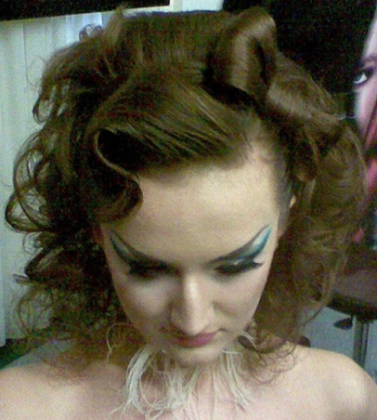 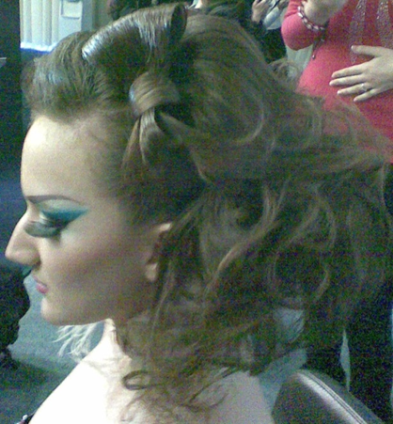 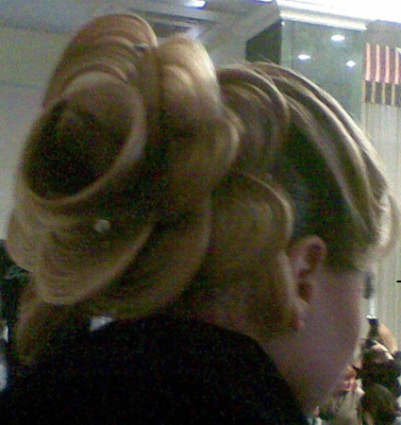 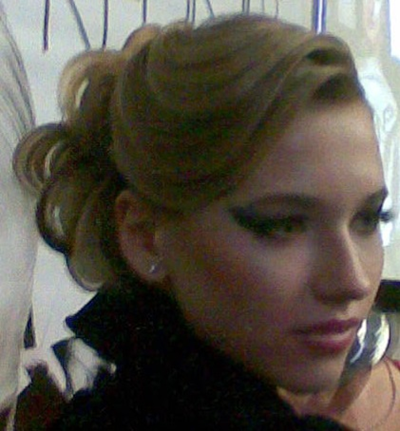 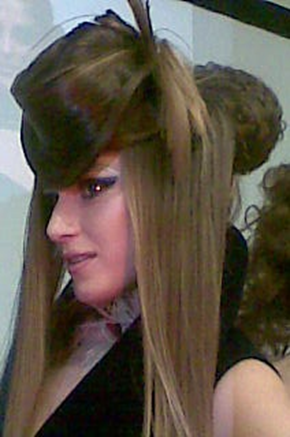 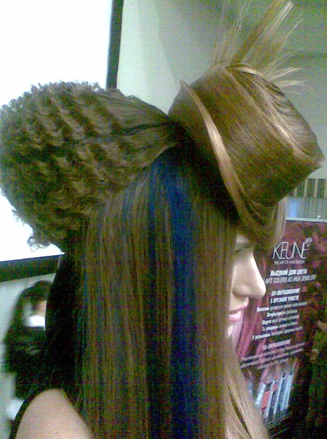 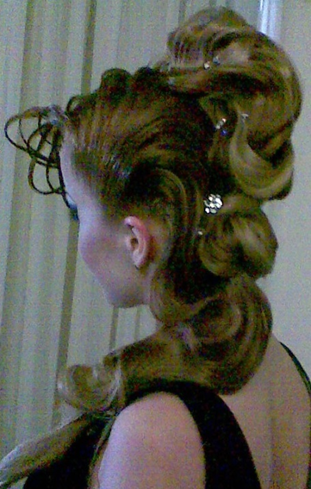 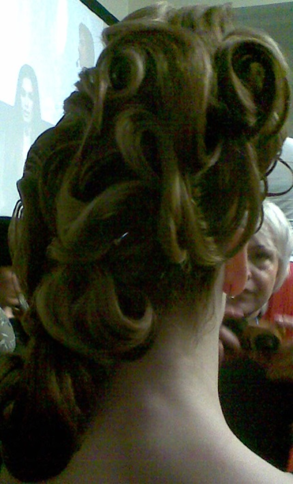 Последовательность выполненияМетодические указанияЭскиз